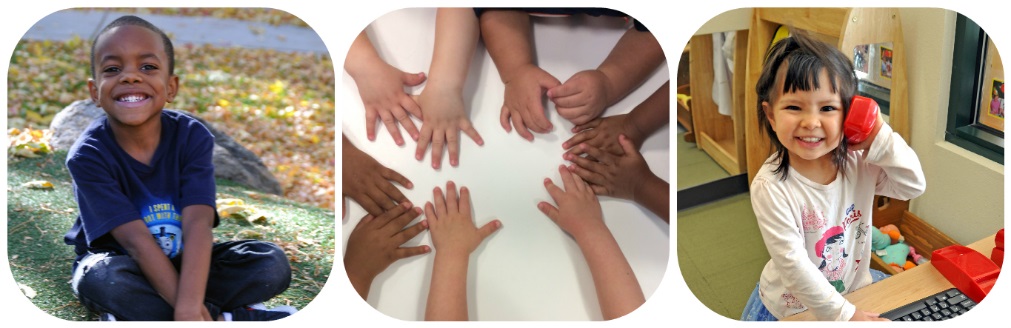 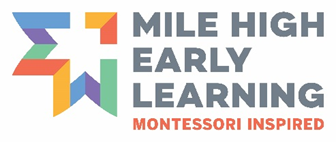 OUR MISSION:
To enable all children in Denver to succeed in school by providing 
resources and education to inspire a lifetime of learning and self-sufficiencyMile High Early Learning is offering a unique employment opportunity to you!!Does working with 2- to 5-year-old children a couple of hours after school sound like fun to you? Then, this is the job for you!Mile High Early Learning (MHEL) is looking for high school students who are interested in part-time, after school employment.Hours: Monday through Friday. After school, for example 2:30-5:30pmStudents will have opportunity to work extra hours when off schoolThe pay is $14.80 per hourThis is a great opportunity to explore a career in Early Childhood Education.If you are interested in applying or you have questions, please send an email to melaniem@milehighearlylearning.orgThe closest MHEL center is located at:Anna Jo Garcia Haynes – 2851 Tremont Pl, Denver 80205Northeast – 3503 Marion St, Denver 80205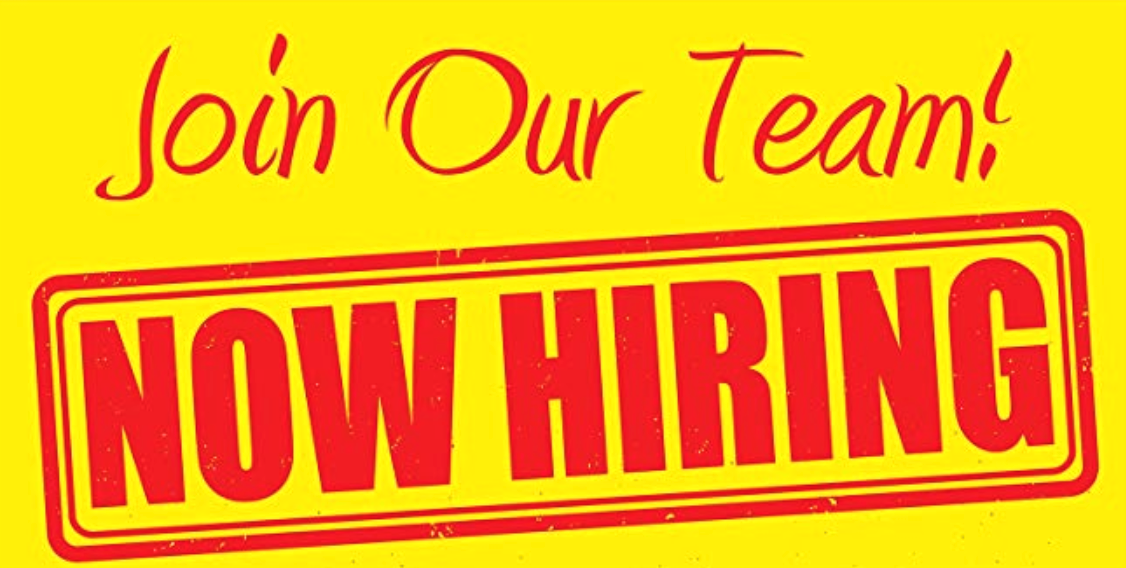 